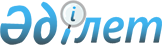 Об утверждении Положения коммунального государственного учреждения "Аппарат акима Куренбельского сельского округа Жуалынского района Жамбылской области"
					
			Утративший силу
			
			
		
					Постановление акимата Жуалынского района Жамбылской области от 10 октября 2014 года № 457. Зарегистрировано Департаментом юстиции Жамбылской области 12 ноября 2014 года № 2367. Утратило силу постановлением акимата Жуалынского района Жамбылской области от 17 мая 2018 года № 280
      Сноска. Утратило силу постановлением акимата Жуалынского района Жамбылской области от 17.05.2018 № 280 (вводится в действие по истечении десяти календарных дней после дня его первого официального опубликования).

      Примечание РЦПИ.

      В тексте документа сохранена пунктуация и орфография оригинала.
      В соответствии с Законом Республики Казахстан от 23 января 2001 года "О местном государственном управлении и самоуправлении в Республике Казахстан" акимат Жуалынского района ПОСТАНОВЛЯЕТ:
      1. Утвердить прилагаемое Положение коммунального государственного учреждения "Аппарат акима Куренбельского сельского округа Жуалынского района Жамбылской области".
      2. Коммунальному государственному учреждению "Аппарат акима Куренбельского сельского округа Жуалынского района Жамбылской области" в установленном законодательством порядке обеспечить:
      1) государственную регистрацию настоящего постановления в органах юстиции;
      2) в течение десяти календарных дней после государственной регистрации настоящего постановления его направление на официальное опубликование в периодических печатных изданиях и в информационно-правовой системе "Әділет";
      3) размещение настоящего постановления на интернет-ресурсе акимата Жуалынского района.
      3. Контроль за исполнением настоящего постановления возложить на заместителя акима района Айбара Кунтуовича Адилбакова.
      4. Настоящее постановление вступает в силу со дня государственной регистрации в органах юстиции и вводится в действие по истечении десяти календарных дней после дня его первого официального опубликования. ПОЛОЖЕНИЕ О коммунальном государственном учреждении "Аппарат акима Куренбельского сельского округа Жуалынского района Жамбылской области" 1. Общие положения
      1. Коммунальное государственное учреждение "Аппарат акима Куренбельского сельского округа Жуалынского района Жамбылской области" является государственным органом Республики Казахстан, осуществляющим руководство в сферах информационно-аналитического, организационно-правового и материально-технического обеспечения деятельности акима сельского округа.
      2. Коммунальное государственное учреждение "Аппарат акима Куренбельского сельского округа Жуалынского района Жамбылской области" не имеет ведомств.
      3. Коммунальное государственное учреждение "Аппарат акима Куренбельского сельского округа Жуалынского района Жамбылской области" осуществляет свою деятельность в соответствии с Конституцией и законами Республики Казахстан, актами Президента и Правительства Республики Казахстан, иными нормативными правовыми актами, а также настоящим Положением.
      4. Коммунальное государственное учреждение "Аппарат акима Куренбельского сельского округа Жуалынского района Жамбылской области" является юридическим лицом в организационно-правовой форме, имеет печать и штампы со своим наименованием на государственном языке, бланки установленного образца, в соответствии с законодательством Республики Казахстан, счета в органах казначейства.
      5. Коммунальное государственное учреждение "Аппарат акима Куренбельского сельского округа Жуалынского района Жамбылской области" вступает в гражданско-правовые отношения от собственного имени.
      6. Коммунальное государственное учреждение "Аппарат акима Куренбельского сельского округа Жуалынского района Жамбылской области" имеет право выступать стороной гражданско-правовых отношений от имени государства, если оно уполномочено на это в соответствии с законодательством.
      7. Коммунальное государственное учреждение "Аппарат акима Куренбельского сельского округа Жуалынского района Жамбылской области" по вопросам своей компетенции в установленном законодательством порядке принимает решения, оформляемые распоряжениями акима сельского округа коммунального государственного учреждения "Аппарат акима Куренбельского сельского округа Жуалынского района Жамбылской области" и другими актами, предусмотренными законодательством Республики Казахстан.
      8. Структура и лимит штатной численности коммунального государственного учреждения "Аппарат акима Куренбельского сельского округа Жуалынского района Жамбылской области" утверждаются в соответствии с действующим законодательством.
      9. Местонахождение юридического лица: почтовый индекс: 080310, Республика Казахстан, Жамбылская область, Жуалынский район, село Куренбел, улица Карабастау 56.
      10. Полное наименование государственного органа: коммунальное государственное учреждение "Аппарат акима Куренбельского сельского округа Жуалынского района Жамбылской области".
      11. Настоящее Положение является учредительным документом коммунального государственного учреждения "Аппарат акима Куренбельского сельского округа Жуалынского района Жамбылской области".
      12. Финансирование деятельности коммунального государственного учреждения "Аппарат акима Куренбельского сельского округа Жуалынского района Жамбылской области" осуществляется из местных бюджетов.
      13. Коммунальному государственному учреждению "Аппарат акима Куренбельского сельского округа Жуалынского района Жамбылской области" запрещается вступать в договорные отношения с субъектами предпринимательства на предмет выполнения обязанностей, являющихся функциями коммунального государственного учреждения "Аппарат акима Куренбельского сельского округа Жуалынского района Жамбылской области".
      Если коммунальному государственному учреждению "Аппарат акима Куренбельского сельского округа Жуалынского района Жамбылской области" законодательными актами предоставлено право осуществлять приносящую доходы деятельность, то доходы, полученные от такой деятельности, направляются в доход государственного бюджета. 2. Миссия, основные задачи, функции, права и обязанности государственного органа
      14. Миссия коммунального государственного учреждения "Аппарат акима Куренбельского сельского округа Жуалынского района Жамбылской области" осуществление информационно-аналитического, организационно-правового и материально-технического обеспечения деятельности акима сельского округа и аппарата акима сельского округа.
      15. Функции:
      Аппарат акима осуществляет функции, установленные законодательством Республики Казахстан.
      16. Задачи:      
      1) Обеспечение соблюдения регламента работы акима сельского округа;
      1-1) является должностным лицом соответствующего районного акимата на территории соответствующей административно-территориальной единицы и без доверенности выступает от его имени во взаимоотношениях с государственными органами, организациями и гражданами;
      2) рассматривает обращения, заявления, жалобы граждан, принимает меры по защите прав и свобод граждан;
      3) содействует сбору налогов и других обязательных платежей в бюджет;
      4) разрабатывает и вносит в вышестоящий акимат для утверждения соответствующим маслихатом бюджетные программы, администратором которых выступает аппарат акима округа;
      4-1) при разработке бюджетной программы, администратором которой выступает аппарат акима округа, выносит на обсуждение собрания местного сообщества предложения по финансированию вопросов местного значения по направлениям, предусмотренным в составе бюджета района в соответствии с бюджетным законодательством Республики Казахстан;
      5) содействует исполнению гражданами и юридическими лицами норм Конституции Республики Казахстан, законов, актов Президента и Правительства Республики Казахстан, нормативных правовых актов центральных и местных государственных органов;
      6) в пределах своей компетенции осуществляет регулирование земельных отношений; 
      7) обеспечивает сохранение коммунального жилищного фонда, а также строительство, реконструкцию, ремонт и содержание автомобильных дорог;
      8) содействует организации крестьянских или фермерских хозяйств, развитию предпринимательской деятельности;
      9) в пределах своей компетенции организует и обеспечивает исполнение законодательства Республики Казахстан по вопросам о воинской обязанности и воинской службы, мобилизационной подготовки и мобилизации, а также в сфере гражданской защиты;
      10) в местностях, где нет органов юстиции, организует совершение нотариальных действий, регистрацию актов гражданского состояния в порядке, установленном законодательством Республики Казахстан;
      11) организует работу по сохранению исторического и культурного наследия; 
      12) выявляет малообеспеченных лиц, вносит в вышестоящие органы предложения по обеспечению занятости, оказанию адресной социальной помощи, организует обслуживание одиноких престарелых и нетрудоспособных граждан на дому;
      12-1) обеспечивает трудоустройство лиц, состоящих на учете в службе пробации уголовно-исполнительной инспекции, и оказывает иную социально-правовую помощь;
      12-2) организует помощь инвалидам;
      12-3) организует общественные работы, молодежную практику и социальные рабочие места;
      12-4) организует совместно с уполномоченным органом по физической культуре и спорту и общественными объединениями инвалидов проведение оздоровительных и спортивных мероприятий среди инвалидов;
      12-5) организует совместно с общественными объединениями инвалидов культурно-массовые и просветительские мероприятия;
      12-6) координирует оказание благотворительной и социальной помощи инвалидам;
      12-7) координирует оказание социально уязвимым слоям населения благотворительной помощи;
      12-8) содействует кадровому обеспечению сельских организаций здравоохранения;
      13) содействует развитию местной социальной инфраструктуры;
      14) организует движение общественного транспорта;
      14-1) в случае необходимости оказания неотложной медицинской помощи организует доставку больных до ближайшей организации здравоохранения, оказывающей врачебную помощь;
      15) взаимодействует с органами местного самоуправления;
      16) осуществляет похозяйственный учет;
      17) принимает участие в работе сессий маслихата района при утверждении (уточнении) местного бюджета;
      18) обеспечивает деятельность организаций дошкольного воспитания и обучения, учреждений культуры;
      19) организует в пределах своей компетенции водоснабжение населенных пунктов и регулирует вопросы водопользования;
      20) организует работы по благоустройству, освещению, озеленению и санитарной очистке населенных пунктов;
      21) организует погребение безродных и общественные работы по содержанию в надлежащем состоянии кладбищ и иных мест захоронения;
      22) ведет реестр непрофессиональных медиаторов;
      23) создает инфраструктуру для занятий спортом физических лиц по месту жительства и в местах их массового отдыха;
      24) внесет в районный исполнительный орган предложения по организации транспортного сообщения с районным центром, а также организует бесплатный подвоз учащихся до школы и обратно в сельскую местность;
      25) предоставляют переданное в управление районное коммунальное имущество в имущественный наем (аренду) физическим лицам и негосударственным юридическим лицам без права последующего выкупа;
      26) определяют приоритетные направления деятельности и обязательные объемы работ (услуг), финансируемых из бюджета, переданных коммунальных государственных предприятий;
      27) обеспечивают сохранность переданного коммунального имущества;
      28) осуществляют управление переданными районными коммунальными юридическими лицами;
      29) согласовывают годовую финансовую отчетность переданного в управление районного коммунального государственного предприятия, утверждаемую решением местного исполнительного органа;
      30) устанавливают цены на товары (работы, услуги), производимые и реализуемые переданными в управление коммунальными казенными предприятиями;
      31) утверждают индивидуальные планы финансирования переданных районных коммунальных государственных учреждений из местного бюджета;
      32) формируют доходные источники;
      33) обеспечивают открытие в центральном уполномоченном органе по исполнению бюджета контрольного счета наличности местного самоуправления, предназначенного для зачисления денег, направляемых акимами на реализацию функций местного самоуправления;
      34) принимают работников по трудовому договору за счет экономии бюджетных средств и (или) поступлений, предусмотренных законодательством Республики Казахстан о местном государственном управлении и самоуправлении;
      35) утверждают план поступлений и расходов денег местного самоуправления после согласования с собранием местного сообщества;
      36) составляют и утверждают сводный план поступлений и расходов денег от реализации государственными учреждениями товаров (работ, услуг), остающихся в их распоряжении, в соответствии с бюджетным законодательством Республики Казахстан.
      17. Права и обязанности:
      права:
      1) в рамках своей компетенции имеет право подготовить и предложить информационно-аналитические документы государственным органам, общественным и другим учреждениям, средствам массовой информации;
      2) в рамках своей компетенции имеет права официально запрашивать и получать информацию и документы от местных исполнительных органов, предприятий, организации и других учреждений;
      3) вправе вносить предложения по вопросам, относящимся к их компетенции;
      4) осуществлять иные права, необходимые для реализации основных задач и функции, в соответствии с нормативными правовыми актами Республики Казахстан.
      обязанности:
      1) предоставлять необходимые материалы и информацию в пределах своей компетенции и в рамках законодательства в случае официального запроса об этом юридических и физических лиц;
      2) обеспечивать соблюдение сотрудниками коммунального государственного учреждения "Аппарат акима Куренбельского сельского округа Жуалынского района Жамбылской области" норм этики административных государственных служащих;
      3) выполнять иные обязанности предусмотренные нормативными правовыми актами Республики Казахстан. 3. Организация деятельности государственного органа
      18. Руководство коммунального государственного учреждения "Аппарат акима Куренбельского сельского округа Жуалынского района Жамбылской области" осуществляется акимом сельского округа, который несет персональную ответственность за выполнение возложенных на коммунальное государственное учреждение "Аппарат акима Куренбельского сельского округа Жуалынского района Жамбылской области" задач и осуществление им своих функций.
      19. Первый руководитель коммунального государственного учреждения "Аппарат акима Куренбельского сельского округа Жуалынского района Жамбылской области" назначается или избирается на должность, освобождается от должности и прекращает свои полномочия в порядке, определяемом Президентом Республики Казахстан.
      20. Первый руководитель коммунального государственного учреждения "Аппарат акима Куренбельского сельского округа Жуалынского района Жамбылской области" не имеет заместителя, которое назначаются на должности и освобождаются от должности в соответствии с законодательством Республики Казахстан.
      21. Полномочия первого руководителя коммунального государственного учреждения "Аппарат акима Куренбельского сельского округа Жуалынского района Жамбылской области":
      1) Аким Куренбельского сельского округа несет персональную ответственность за выполнение возложенных на аппарат акима Куренбельского сельского округа задач и осуществление своих функций.
      2) Принимает меры направленные против совершения коррупционных правонарушений и несет персональную ответственность в принятии мер против коррупции.
      3) Организует и обеспечивает контроль за выполнением государственных закупок по бюджетным программам учреждения.
      4) Организует государственную закупку на основе положении установленного законодательством Республики Казахстан для учреждений ведомственного подчинения под своим управлением и аффилированных лиц как юридическое лицо или администратор бюджетной программы.
      Исполнение полномочий акима сельского округа коммунального государственного учреждения "Аппарат акима Куренбельского сельского округа Жуалынского района Жамбылской области" в период его отсутствия осуществляется лицом, его замещающим в соответствии с действующим законодательством.
      22. Первый руководитель коммунального государственного учреждения "Аппарат акима Куренбельского сельского округа Жуалынского района Жамбылской области" имеет руководителя отделений и главных специалистов, которое назначаются на должности и освобождаются от должности в соответствии с законодательством Республики Казахстан.
      23. Первый руководитель определяет полномочия своего руководителя отделений и главных специалистов в соответствии с действующим законодательством.
      24. Аппарат коммунального государственного учреждения "Аппарат акима Куренбельского сельского округа Жуалынского района Жамбылской области" возглавляется акимом Куренбельского сельского округа назначаемым на должность и освобождаемым от должности в соответствии с действующим законодательством Республики Казахстан. 4. Имущество государственного органа
      25. Коммунальное государственное учреждение "Аппарат акима Куренбельского сельского округа Жуалынского района Жамбылской области" может иметь на праве оперативного управления обособленное имущество в случаях, предусмотренных законодательством.
      Имущество коммунального государственного учреждения "Аппарат акима Куренбельского сельского округа Жуалынского района Жамбылской области" формируется за счет имущества, переданного ему собственником, а также имущества (включая денежные доходы), приобретенного в результате собственной деятельности и иных источников, не запрещенных законодательством Республики Казахстан.
      26. Имущество, закрепленное за коммунальным государственным учреждением "Аппарат акима Куренбельского сельского округа Жуалынского района Жамбылской области" относится к коммунальной собственности.
      27. Коммунальное государственное учреждение "Аппарат акима Куренбельского сельского округа Жуалынского района Жамбылской области" не вправе самостоятельно отчуждать или иным способом распоряжаться закрепленным за ним имуществом и имуществом, приобретенным за счет средств, выданных ему по плану финансирования, если иное не установлено законодательством. 5. Реорганизация и управление государственного органа
      28. Реорганизация и управление коммунального государственного учреждения "Аппарат акима Куренбельского сельского округа Жуалынского района Жамбылской области" осуществляются в соответствии с законодательством Республики Казахстан.
					© 2012. РГП на ПХВ «Институт законодательства и правовой информации Республики Казахстан» Министерства юстиции Республики Казахстан
				
      Аким района

Б. Кулекеев
Утверждено постановлением
акимата Жуалынского района
от 10 октября 2014 года № 457 